Exercicis Límits i discontinuïtats T61.Estudia la discontinuïtat de les següents funcions:La funció és contínua en tots els punts del domini perquè és una divisió de funcions polinòmiques i aquestes són sempre contínues.És discontínua en x= 0 de tipus asimptòtica.La funció és contínua en tots els punts del domini perquè és una divisió de funcions polinòmiques. És discontínua en x= 1i en x= -1 de tipus asimptòtica.2. 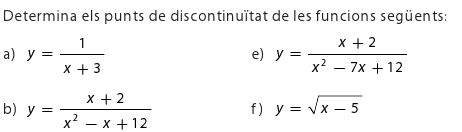 -3 =  Funció contínuae)  = f) Funció contínua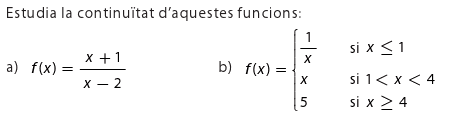 La funció és contínua en tots els punts del domini perquè és una divisió de funcions polinòmiques. És discontínua en x=2 de tipus asimptòtica.3.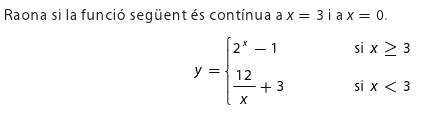 La funció és contínua en x=3 perquè entra en el domini de la funció corresponent (  però és discontínua en x= 0 perquè no existeix en la seva funció 4.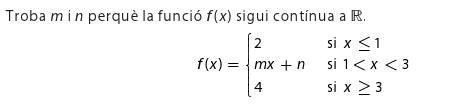 5.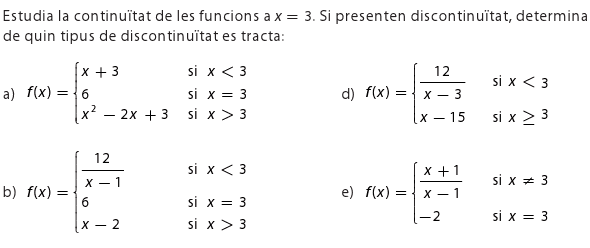 Contínua, quan x=3, y=6.Contínua, quan x=3, y=6.d) Contínua, quan x=3, y= -12.e) Contínua, quan x=3, y= -2.6.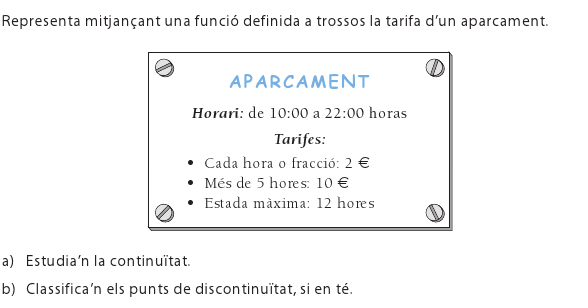 7.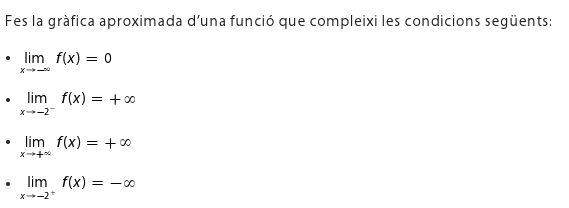 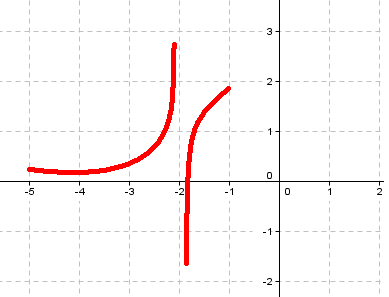 8.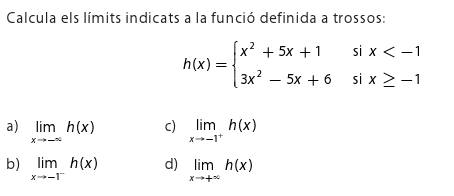 Tots els límits tendeixen a 9.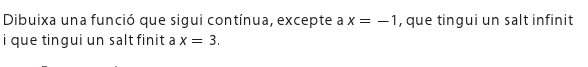 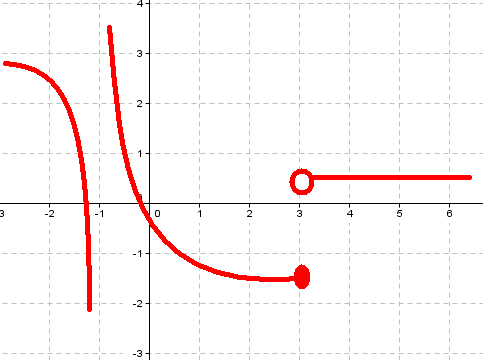 